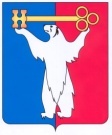 АДМИНИСТРАЦИЯ ГОРОДА НОРИЛЬСКАКРАСНОЯРСКОГО КРАЯРАСПОРЯЖЕНИЕ10.10.2018			                 г. Норильск				       № 5485О создании комиссии по вопросам реабилитации или абилитации детей-инвалидов, психолого-педагогического и медико-социального сопровождения детей 
с ограниченными возможностями здоровьяВо исполнение поручения Губернатора Красноярского края от 31.03.2017 
№ 30ГП и Правительства Красноярского края от 25.08.2017 № 7-011091 
«О межведомственном взаимодействии», в целях осуществления межведомственного взаимодействия по вопросам реабилитации или абилитации детей-инвалидов, психолого-педагогического и медико-социального сопровождения детей с ограниченными возможностями здоровья на территории муниципального образования город Норильск,Создать комиссию по вопросам реабилитации или абилитации детей-инвалидов, психолого-педагогического и медико-социального сопровождения детей с ограниченными возможностями здоровья (далее – Комиссия).Утвердить Положение о Комиссии (прилагается).Утвердить состав Комиссии (прилагается).Разместить настоящее распоряжение на официальном сайте муниципального образования город Норильск.И.о. Главы города Норильска                                                                     А.В. МалковПоложение о комиссии по вопросам реабилитации или абилитации детей-инвалидов, психолого-педагогического и медико-социального сопровождения детей с ограниченными возможностями здоровья 1. Общие положения1.1. Комиссия по вопросам реабилитации или абилитации детей-инвалидов, психолого-педагогического и медико-социального сопровождения детей с ограниченными возможностями здоровья (далее - Комиссия) является постоянно действующим коллегиальным органом.Комиссия в своей деятельности руководствуется Федеральными законами, законами Красноярского края, нормативными правовыми актами органов местного самоуправления муниципального образования город Норильск, а также настоящим Положением.2. Задачи комиссии2.1. Задачами Комиссии являются:2.1.1.	привлечение родителей (законных представителей), воспитывающих детей-инвалидов и детей с ограниченными возможностями здоровья, к активному участию в коррекционно-реабилитационном процессе и получении психолого-педагогического и медико-социального сопровождения;2.1.2. разработка проекта индивидуального маршрута реабилитации или абилитации детей-инвалидов, психолого-педагогического и медико-социального сопровождения детей с ограниченными возможностями здоровья по заявлению родителя (законного представителя);2.1.3.	определение основных этапов реализации индивидуального маршрута реабилитации или абилитации детей-инвалидов, психолого-педагогического и медико-социального сопровождения детей с ограниченными возможностями здоровья;2.1.4.	координация работы участников межведомственного взаимодействия по вопросам реабилитации или абилитации детей-инвалидов, психолого-педагогического и медико-социального сопровождения детей с ограниченными возможностями здоровья.3. Права комиссии3.1. Для осуществления возложенных задач Комиссия имеет право:3.1.1.	запрашивать и получать в установленном порядке от структурных подразделений Администрации города Норильска, муниципальных учреждений и организаций всех форм собственности, расположенных на территории муниципального образования город Норильск, органов государственной власти информацию, необходимую для выполнения возложенных на Комиссию задач;3.1.2.	взаимодействовать со структурными подразделениями Администрации города Норильска, муниципальными учреждениями и организациями всех форм собственности, расположенных на территории муниципального образования город Норильск, органами государственной власти в целях исполнения индивидуального маршрута реабилитации или абилитации детей-инвалидов, психолого-педагогического и медико-социального сопровождения детей с ограниченными возможностями здоровья.4. Порядок работы комиссии4.1. Состав Комиссии утверждается распоряжением Администрации города Норильска, издаваемым Главой города Норильска. Комиссия состоит из председателя Комиссии, заместителя председателя Комиссии, секретаря Комиссии, членов Комиссии (далее – члены Комиссии).4.2. Комиссия осуществляет свою деятельность в форме проведения заседаний. Заседания Комиссии проводятся по мере необходимости, но не реже двух раз в три месяца.4.3. Заседание Комиссии и принятые ею решения правомочны, если в них приняли участие более 50 процентов членов Комиссии (с учетом членов Комиссии, не принимавших участие в заседании Комиссии, но предоставивших свое мнение по рассматриваемым вопросам в письменной форме).Решения Комиссии принимаются простым большинством голосов. В случае равенства голосов решающим является голос председательствующего на заседании Комиссии. Секретарь комиссии не участвует в принятии решений Комиссии.4.4. Решения Комиссии оформляются протоколами в течение 3 рабочих дней после дня проведения заседания Комиссии, которые подписываются всеми участвующими в голосовании членами Комиссии.4.5. Председатель Комиссии:– руководит деятельностью Комиссии;– определяет дату, место и время проведения заседаний Комиссии, а также перечень выносимых на обсуждение Комиссии вопросов (в том числе на основе предложений членов Комиссии);– председательствует на заседаниях Комиссии;– утверждает индивидуальный маршрут реабилитации или абилитации детей-инвалидов, психолого-педагогического и медико-социального сопровождения детей с ограниченными возможностями здоровья.4.6. Заместитель председателя Комиссии в отсутствие председателя Комиссии и по его поручению председательствует на заседаниях Комиссии, утверждает индивидуальный маршрут реабилитации или абилитации детей-инвалидов, психолого-педагогического и медико-социального сопровождения детей с ограниченными возможностями здоровья.4.7. Секретарь Комиссии:– составляет проект повестки дня заседания Комиссии, организует подготовку материалов для рассмотрения на заседаниях Комиссии;– информирует членов Комиссии о дате, месте, времени проведения очередного заседания Комиссии, а также перечне выносимых на обсуждение Комиссии вопросов посредством отправления им телефонограммы, либо письменно не позднее, чем за два рабочих дня до даты заседания;– обеспечивает членов Комиссии необходимыми материалами для предварительной работы по разработке проектов мероприятий индивидуальных маршрутов;– ведет протокол заседания Комиссии.4.8. Члены Комиссии:– принимают участие в подготовке вопросов, выносимых на заседание Комиссии;– представляют свое мнение по обсуждаемому вопросу в письменном виде в случае невозможности участвовать в заседании Комиссии;– вносят предложения по повестке заседания Комиссии и порядку обсуждения вопросов.4.9. В случае отсутствия по уважительным причинам члена Комиссии (временная нетрудоспособность, отпуск, командировки и прочее) участие в работе Комиссии принимает лицо, официально исполняющее обязанности по соответствующей должности.       УТВЕРЖДЕН       распоряжением       Администрации города Норильска       от 10.10.2018 № 5485Состав комиссии по вопросам реабилитации или абилитации детей-инвалидов, психолого-педагогического и медико-социального сопровождения детей с ограниченными возможностями здоровья УТВЕРЖДЕНОраспоряжениемАдминистрации города Норильскаот 10.10.2018 № 5485КоростелеваНаталья Михайловназаместитель Главы города Норильска по социальной политике, председатель комиссииБабурина Светлана Викторовнаначальник Управления социальной политики Администрации города Норильска, заместитель председателя комиссииВысоцкаяИрина Иозаносовназаведующая организационно-методического отделения муниципального бюджетного учреждения «Реабилитационный центр для детей и подростков с ограниченными возможностями «Виктория», секретарь комиссииЧлены комиссии:Билык Юлия Юрьевнаглавный специалист отдела развития отраслевых услуг Управления по делам культуры и искусства Администрации города НорильскаБордакова Наталья Николаевназаместитель директора по реабилитационной и воспитательной работе муниципального бюджетного учреждения «Реабилитационный центр для детей и подростков с ограниченными возможностями «Виктория» (по согласованию)Качурина Мария Ивановнаглавный специалист отдела по спортивно-массовой работе Управления по спорту Администрации города НорильскаКинтушева Анжелика Викторовнаначальник отдела по вопросам социального обслуживания граждан Управления социальной политики Администрации города НорильскаКулешова Наталья Ивановнаглавный специалист отдела организации и мониторинга общего образования Управления общего и дошкольного образования Администрации города НорильскаРодионова Виктория Викторовнаглавный специалист отдела дошкольного образования Управления общего и дошкольного образования Администрации города Норильска Третьяк Марина Валериевнаинструктор-методист по адаптивной физической культуре муниципального бюджетного учреждения «Стадион «Заполярник» (по согласованию)ШиманскаяЕкатерина Александровнапедагог-психолог территориальной психолого-медико-педагогической комиссии Управления общего и дошкольного образования Администрации города НорильскаШирокова Екатерина Анатольевна	заведующая детской поликлиникой краевого государственного бюджетного учреждения здравоохранения «Норильская межрайонная детская больница» (по согласованию)